БЕЗОПАСНОСТЬ ДЕТЕЙ  - ЗАБОТА ВЗРОСЛЫХ!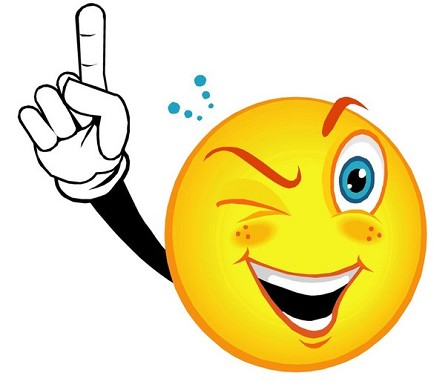 Обучение правилам пожарной безопасности является одним из важнейших моментов безопасности жизнедеятельности для детей. Интересные красочные картинки и познавательные стихотворения помогут малышам лучше усвоить основы пожарной безопасности, ведь дети всегда лучше воспринимают то, что им интересно. Задача взрослых – зажечь эту искру познания в малышах.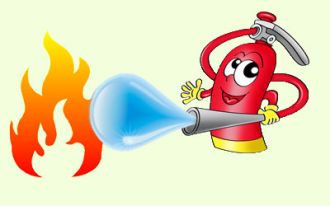 Пожарная безопасность: картинки для детей – выполняют важную задачу, они превращают занятию с малышами в увлекательный и, главное, полезный с точки зрения безопасности процесс.Методики подачи материала к картинкам по пожарной безопасности для детейВсегда старайтесь максимально втягивать малышей в процесс обучения. Не сводите занятие к сухому перечислению каких-то фактов. Разыграйте сценку, сочините рассказ и прочитайте сказку, используйте дидактические игры.Например, придумайте историю, как мальчики Саша и Володя пошли в лес, как один не хотел зажигать костер, но второй смеялся над ним. Как их предупреждали белочки и ёжик, но они не послушались. Пусть ваши малыши дополнят рассказ, пусть скажут, как они поступили бы на месте ребят.Расскажите про том, как загорелся огонь в доме старшего брата Дениса и девочки Вики. Как девочка хотела спрятаться за шкаф, но брат сказал, что надо делать, сказал, как будет правильно поступить. Брат учил информацию в школе и знает куда надо звонить при пожаре. А знают ли ваши дети?Подобной информацией сопровождайте каждое изображение, и процесс обучения детей будет очень эффективным.  Картинка о правилах поведения при пожаре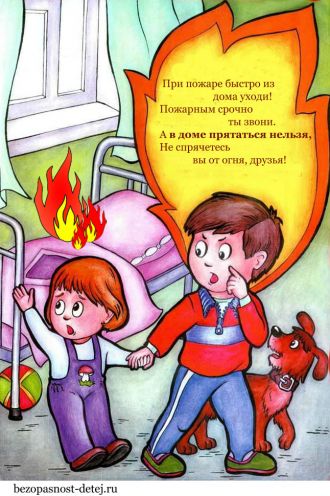 Картинка об осторожном обращении с утюгом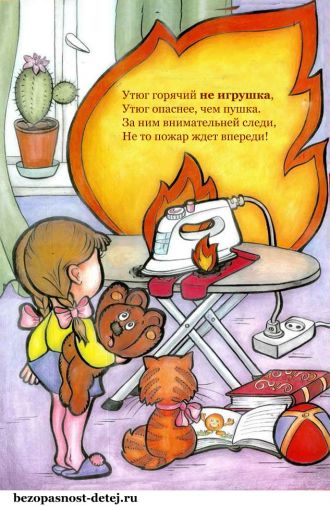 Пожарная безопасность в лесу – картинка для детей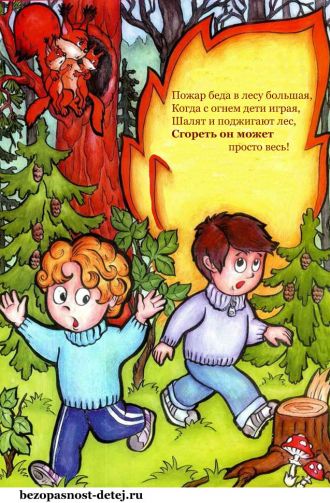 Опасность огня не только в том, что это разрушительная стихия, но в том, что вызвать её может даже маленькая спичка в руках несмышленыша. Сами взрослые часто сквозь пальцы смотрят на технику пожарной безопасности, хотя прекрасно понимают возможные последствия, а что же говорить о детях дошкольного возраста, опыт которых еще ничтожно мал.Обучать дошкольника элементарным правилам безопасности надо с самого раннего возраста, даже малыш двух лет от роду уже должен понимать, что в розетку нельзя ничего засовывать, нельзя трогать плиту и грызть провода. Но в этой статье речь пойдет о детях старше четырёх лет. Современная педагогика признает этот возраст самым оптимальным, чтобы начать изучать правила пожарной безопасности для дошкольников.Дети в этом возрасте очень доверяют взрослым, в первую очередь папе и маме. Поэтому немаловажным фактором здесь является личный пример родителей. Если дошкольник будет видеть, что дома валяются не затушенные сигареты, над огнем сушится рубашка, а розетка время от времени искрит и воняет пластмассой, то это будет вызывать в нем стойкое убеждение, что в нарушении правил пожарной безопасности нет ничего страшного. Взрослые ведь нарушают и всё прекрасно.Не просто знать, а понимать важность правил пожарной безопасности для дошкольников!  Вот отсюда и следует первое правило для родителей и педагогов – ребенок должен понять, что огонь не просто светлячок, что он может быть опасен. Не талдычьте дошкольнику заученные фразы типа «спички детям не игрушка», а разъясните, что из маленькой искры может вырасти большой пожар и всё сжечь, и ЕГО любимые игрушки, и телевизор, и весь дом. И вот именно поэтому детям нельзя играть с огнем! Пользоваться им можно только взрослым и то очень аккуратно. Если у ребенка выработается защитный рефлекс опасности, уважительное отношение к маленькому огоньку в плите, который нам помогает, но его просто так трогать нельзя, то это уже половина дела.Второй половиной дела можно считать обучение самим правилам пожарной безопасности для дошкольников. Ведь мало понимать опасность, надо знать, как от неё уберечься. Вот здесь мы бы тоже не рекомендовали обходиться формальным подходом. Возможно, для кого-то это покажется крамольным, но если дошкольник не до конца поймет отличие клена от липы или не сможет до школы пояснить почему улетели птицы, то это незначительно скажется на его жизнедеятельности, а вот незнание техники безопасного поведения может реально закончиться трагедией. Поэтому в ход надо пускать все механизмы насаждения знаний. Без сомнения это базовые уроки дошкольной программы в старшей и подготовительной группе. Конечно же, воспитателю необходимо максимально приложить усилия для раскрытия материала, но и родители не должны быть в стороне. Поиграйте со своим малышом в пожарных, выберите несколько игрушек, которые плохо себя вели и баловались с огнем, и вот загорелся дом. И вы спешите на красной машине тушить пожар. Он потушен, ура, вы спасли дом! Потом поговорите с непослушными игрушками, пусть ребенок поругает их и четко разъяснит правила поведения с огнем. В этом процессе малыш и сам будет взрослеть в своем отношении в вопросу пожара. Также активно применяйте соответствующие мультипликационные фильмы, книги, раскраски, пока не почувствуете, что ваш ребенок четко усвоил правильную линию поведения.Подробнее о правилах пожарной безопасности для дошкольников  Напомним взрослым основные правила, которые необходимо знать и неукоснительно выполнять детям дошкольного возраста. Итак, вкратце детская пожарная безопасность:Спички, зажигалки, горящие угли и другие огнеопасные предметы детям брать и использовать запрещено;Детям нельзя играть с огнем не только дома, но и на улице. Нельзя самим разжигать костер и играть с чужим огнем;Для освещения темных мест детям надо пользоваться фонариками, а не свечами или горящими предметами;Бенгальские огни можно использовать только под присмотром взрослых. Хлопушки, петарды и салюты маленьким детям вообще нельзя использовать;Нельзя класть никаких посторонних предметов на кухонную плиту, электрообогреватель, и вообще на любые электрические приборы (магнитофон, телевизор, компьютер и т.д.);Электрические приборы маленьким детям опасно самим включать или выключать из розетки, а также нельзя их использовать без взрослых;Нельзя засовывать никакие посторонние предметы или лить жидкость в розетку, разбирать или ломать её, тянуть из розетки вилку, тем более за провод. Нельзя портить электрические провода, крутить лампочки, лезть самостоятельно в электрические приборы (в том числе и ИГРУШКИ), нельзя ничего засовывать в них или лить внутрь воду;Если в помещении запах газа, надо немедленно сообщить взрослым, запрещено при этом включать свет или зажигать огонь;Если где-то горит огонь, надо немедленно сообщить пожарной службе и взрослым;Надо знать, как вызвать пожарную службу и свой адрес, а также адрес детского сада. Надо знать телефон 101 !Если огонь маленький, а взрослых рядом нет, то надо попытаться потушить его, закрыв большой плотной вещью (одеяло, пальто) или залив водой (но нельзя лить воду рядом с электричеством) или засыпав песком, землей. Если огонь достаточно большой, то надо немедленно спасаться, покинув помещение. Если в помещении несколько детей, то с собой надо уводить всех (важно не забыть про младенцев). От пожара надо уходить как можно дальше, нельзя при пожаре использовать лифт, чтобы там не застрять;Если на ребенке загорелась одежда, то его надо облить водой или засыпать землей (песком) или накрыть большой плотной тканью, например, одеялом или пальто.Если одежда загорелась на тебе, то нельзя бежать, огонь от этого будет гореть еще больше, надо окунуться в воду, если она рядом или же упасть на землю боком и кататься по земле, как круглая палочка, чтобы сбить огонь.И напоследок хотелось бы сказать, то, что нам взрослым кажется элементарным, для детей может стать загвоздкой. Поэтому обращайте на это внимание при обучении правилам безопасности. Приведем пример. Вы объяснили дошкольнику, что опасно трогать электроприборы, но он с удовольствием раскрутил свой детский светильник с картинками. На вопрос, зачем он туда полез, вы получите ответ полный непосредственности – «это же не электроприбор, это моя игрушка!». Поэтому старайтесь всегда изъясняться четко и однозначно, и тогда техника пожарной безопасности будет всегда сопровождать ваше чадо.